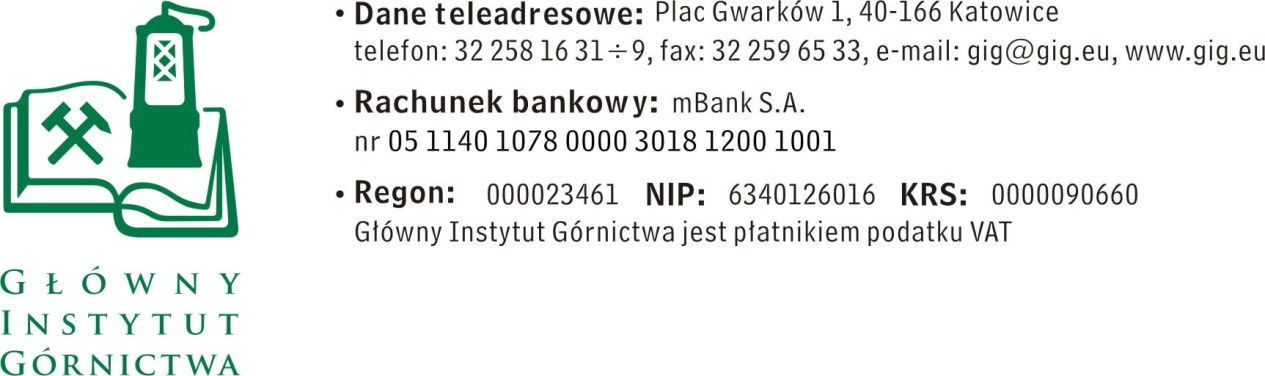 Zakup będzie realizowany z różnych źródeł, w zależności od potrzeb Zamawiającegow tym z projektów międzynarodowychNr sprawy: FZ-1/4889/KB/17				                 Katowice, 3.11.2017 r. Dotyczy : Wstępnego zapytania ofertowego w celu ustalenia wartości zamówienia dla planowanego postępowania przetargowego  Szanowni Państwo,Zwracamy się z prośbą o wstępną ofertę na dostawę odczynników i roztworów wzorcowychNależy podać:Nazwa/Imię i Nazwisko Wykonawcy:................................................................................Adres: ……………………………………………Nr tel.:	……………………………………………Nr faksu: ………………………………………..Adres e-mail:	…………………………………..Osoba do kontaktu: ………………………….....Warunki  płatności………………………………….  Nr i nazwa części na które jest składana oferta……………………………………….Cena netto w PLN / brutto w PLN (cena winna obejmować koszty opakowania, transportu 
i ubezpieczenia od Wykonawcy do Zamawiającego) oraz stawkę i wartość podatku VAT……………….. Termin dostawy i warunki wykonania zamówienia( można wpisać w tabelce)…………………….………, Miejsce i termin składania ofertWstępną ofertę należy złożyć do dnia 14.11.2017 r. drogą elektroniczną, faxem lub 
w siedzibie Zamawiającego:Główny Instytut GórnictwaPlac Gwarków 140-166 Katowicefax: 32 259 22 05adres e-mail: kbula@gig.katowice.pl Kontakt handlowy:mgr Monika Wallenburg - tel. (32) 259 25 47- fax: (032) 259 22 05 - e-mail: mwallenburg@gig.eu mgr Krystyna Bula	 - tel. (32) 259 25 11- fax: (032) 259 22 05 - e-mail: kbula@gig.katowice.pl ZAPRASZAMY DO SKŁADANIA OFERT Zamawiający  dopuszcza złożenie oferty wstępnej na poszczególne pozycjeCz.1 Roztwory wzorcowe i CRM cz 1Cz2. Standardy odniesienia do sprawdzania kolorymetru Eutech Instruments model C301, Cz3. CRM cz2 Cz4.  Roztwory wzorcowe i CRM cz3Cz.5 Odczynniki chemiczneCz.6  WzorceLp.Nazwa towaru, wymagania,JednostkamiaryIlośćCena nettoWartość netto1Wielopierwiastkowy certyfikowany  roztwór wzorcowy do ICP/AAS zawierający Ca 2000 mg/L, K 200 mg/L Mg 400 mg/L i Na 1000 mg/l w 5% kwasie azotowym ,wymagany certyfikat z nawiązaniem do wzorca wyższego rzędu wystawiony przez laboratorium akredytowane wg wymagań normy ISO 17025 lub ISO Guide 34, wartość certyfikowana w zakresie akredytacji laboratorium, wymagana co najmniej roczna ważność 
r-ru.opak 100 ml22CRM Woda jeziorna – zawartość pierwiastków między innymi (w przybliżeniu) Al 118 µg/L Ba 114 µg/L,  Cd 93 µg/L , Cu 93 µg/L , Fe 118 µg/L , Pb 97 µg/L  Tl 52 µg/L , U 56 µg/L wymagana co najmniej roczna ważność materiałuopak 500 ml13CRM Woda jeziorna – zawartość pierwiastków między innymi (w przybliżeniu) Al 394 µg/L Ba 327 µg/L,  Cd 158 µg/L , Cu 443 µg/L , Fe 382 µg/L , Pb 514 µg/L  Tl 28 µg/L , U 57 µg/L wymagana co najmniej roczna ważność materiałuopak 500 ml14roztwór  wzorcowy wielopierwiastkowy w H2O/HNO3 (co najmniej Al B Be Bi Cd Co Cr Cu Fe Mn Ni Pb Se Te Tl Zn Ba Sr Li Ca  Mg  Na  K) 100 mg/l każdego,wymagany certyfikat z nawiązaniem do wzorca wyższego rzędu wystawiony przez laboratorium akredytowane wg wymagań normy ISO 17025 lub ISO Guide 34, wartość certyfikowana w zakresie akredytacji laboratorium, wymagana co najmniej roczna ważność 
r-ru. opak 10035roztwór  wzorcowy wielopierwiastkowy w H2O/HNO3 (co najmniej Sb As Be Cd Cr Co Cu Fe Pb Mn Mo Ni Se Tl Ti V Zn Li Sr Sn P Ca  Mg) 100 mg/l każdego,wymagany certyfikat z nawiązaniem do wzorca wyższego rzędu wystawiony przez laboratorium akredytowane wg wymagań normy ISO 17025 lub ISO Guide 34, wartość certyfikowana w zakresie akredytacji laboratorium, wymagana co najmniej roczna ważność r-ru.opak 100 ml36Roztwór wzorcowy srebra 1000 ug/ml  w kwasie azotowym wymagany certyfikat z nawiązaniem do wzorca wyższego rzędu wystawiony przez laboratorium akredytowane wg wymagań normy ISO 17025 lub ISO Guide 34, wartość certyfikowana w zakresie akredytacji laboratorium, wymagana co najmniej roczna ważność r-ru.opak 100 ml17Roztwór wzorcowy cyrkonu 1000 ug/ml  w kwasie azotowym wymagany certyfikat z nawiązaniem do wzorca wyższego rzędu wystawiony przez laboratorium akredytowane wg wymagań normy ISO 17025 lub ISO Guide 34, wartość certyfikowana w zakresie akredytacji laboratorium, wymagana co najmniej roczna ważność r-ru.opak 100 ml18Roztwór wzorcowy sodu10000 ug/ml  w kwasie azotowym wymagany certyfikat z nawiązaniem do wzorca wyższego rzędu wystawiony przez laboratorium akredytowane wg wymagań normy ISO 17025 lub ISO Guide 34, wartość certyfikowana w zakresie akredytacji laboratorium, wymagana co najmniej roczna ważność r-ru.opak 100 ml19Roztwór wzorcowy wapnia10000 ug/ml  w kwasie azotowym wymagany certyfikat z nawiązaniem do wzorca wyższego rzędu wystawiony przez laboratorium akredytowane wg wymagań normy ISO 17025 lub ISO Guide 34, wartość certyfikowana w zakresie akredytacji laboratorium, wymagana co najmniej roczna ważność r-ru.opak 100 ml10Certyfikowany roztwór wzorcowy multipierwiastkowy w wodnym roztworze HNO3 (zawartość analitów (Al, Ba, Cd, Ca, Cr, Co, Cu, Fe, Pb, Mg, Mn, Ni, Na, Ti, Zn) 100 ug/ml: ) wymagany certyfikat z nawiązaniem do wzorca wyższego rzędu wystawiony przez laboratorium akredytowane wg wymagań normy ISO 17025 lub ISO GUIDE 34, wartość certyfikowana w zakresie akredytacji laboratorium; wymagana co najmniej roczna ważność materiału; opakowanie 100 mlszt.211Certyfikowany roztwór wzorcowy jonów amonowych w wodzie (zawartość jonów amonowych w przeliczeniu na NH3 1000 mg/l) wymagany certyfikat z nawiązaniem do wzorca wyższego rzędu wystawiony przez laboratorium akredytowane wg wymagań normy ISO 17025 lub ISO GUIDE 34, wartość certyfikowana w zakresie akredytacji laboratorium; wymagana co najmniej roczna ważność materiału; opakowanie 125 mlszt.412Certyfikowany roztwór wzorcowy jonów cyjankowych ( w formie wolnej) w roztworze NaOH (zawartość jonów cyjankowych w przeliczeniu na CN 1000 mg/l) wymagany certyfikat z nawiązaniem do wzorca wyższego rzędu wystawiony przez laboratorium akredytowane wg wymagań normy ISO 17025 lub ISO GUIDE 34, wartość certyfikowana w zakresie akredytacji laboratorium; wymagana co najmniej roczna ważność materiału; opakowanie 125 mlszt.413Certyfikowany roztwór wzorcowy jonów cyjankowych ( w formie skompleksowanej) w roztworze NaOH (zawartość jonów cyjankowych w przeliczeniu na CN 1000 mg/l) wymagany certyfikat z nawiązaniem do wzorca wyższego rzędu wystawiony przez laboratorium akredytowane wg wymagań normy ISO 17025 lub ISO GUIDE 34, wartość certyfikowana w zakresie akredytacji laboratorium; wymagana co najmniej roczna ważność materiału; opakowanie 125 mlszt.414Certyfikowany roztwór wzorcowy jonów fluorkowych  w wodzie (zawartość jonów fluorkowych w przeliczeniu na F 1000 mg/l) wymagany certyfikat z nawiązaniem do wzorca wyższego rzędu wystawiony przez laboratorium akredytowane wg wymagań normy ISO 17025 lub ISO GUIDE 34, wartość certyfikowana w zakresie akredytacji laboratorium; wymagana co najmniej roczna ważność materiału; opakowanie 125 mlszt.415Certyfikowany roztwór wzorcowy azotu całkowitego (Kjeldahla) (zawartość TKN 1000 mg/l) wymagany certyfikat z nawiązaniem do wzorca wyższego rzędu wystawiony przez laboratorium akredytowane wg wymagań normy ISO 17025 lub ISO GUIDE 34, wartość certyfikowana w zakresie akredytacji laboratorium; wymagana co najmniej roczna ważność materiału; opakowanie 125 mlszt.216Certyfikowany materiał referencyjny (Cyjanki w glebie zaw. cyjanków 55-65 mg/kg; niepewność wartości przypisanej < 10%) ;wymagany certyfikat z nawiązaniem do wzorca wyższego rzędu wystawiony przez laboratorium akredytowane wg wymagań normy ISO 17025 lub ISO GUIDE 34, wartość certyfikowana w zakresie akredytacji laboratorium; wymagana co najmniej roczna ważność materiałuszt.217Certyfikowany materiał referencyjny (Cyjanki w osadach zaw. cyjanków 135-150 mg/kg; niepewność wartości przypisanej < 10 mg/kg) ;wymagany certyfikat z nawiązaniem do wzorca wyższego rzędu wystawiony przez laboratorium akredytowane wg wymagań normy ISO 17025 lub ISO GUIDE 34, wartość certyfikowana w zakresie akredytacji laboratorium; wymagana co najmniej roczna ważność materiałuszt.218Certyfikowany materiał referencyjny (Cyjanki w glinie zaw. cyjanków 60-70 mg/kg; niepewność wartości przypisanej < 5 mg/kg) ;wymagany certyfikat z nawiązaniem do wzorca wyższego rzędu wystawiony przez laboratorium akredytowane wg wymagań normy ISO 17025 lub ISO GUIDE 34, wartość certyfikowana w zakresie akredytacji laboratorium; wymagana co najmniej roczna ważność materiałuszt.219Certyfikowany materiał referencyjny węgielzawartość (% wag) Popiół (7,499); S (1,064); Cl (1338 ppm); Hg (0,1790 ppm) ; wymagany certyfikat z nawiązaniem do wzorca wyższego rzędu wystawiony przez laboratorium akredytowane wg wymagań normy ISO 17025 lub ISO GUIDE 34, wartość certyfikowana w zakresie akredytacji laboratorium; wymagana co najmniej roczna ważność materiałuszt.220Certyfikowany materiał odniesienia formaldehydu w wodzie dla HPLC, materiał matrycowy, wymagany certyfikat z nawiązaniem do wzorca wyższego rzędu wystawiony przez laboratorium akredytowane wg wymagań normy ISO 17025 lub ISO GUIDE 34, wartość certyfikowana w zakresie akredytacji laboratorium; wymagana co najmniej roczna ważność materiału op 20 ml221Certyfikowany materiał odniesienia kwasowości w wodzie,materiał matrycowy, wymagany certyfikat z nawiązaniem do wzorca wyższego rzędu wystawiony przez laboratorium akredytowane wg wymagań normy ISO 17025 lub ISO GUIDE 34, wartość certyfikowana w zakresie akredytacji laboratorium; wymagana co najmniej roczna ważność materiałuop 20 ml222PCB Mixture (m.in. 28,52,101,118,138,153,180)
C=10 µg/ml in iso-octaneml223Wzorzec WWa PAH-Mix 9 (16WWA) 10 mg/L in acetonitryl  op (2x10 ml)224Roztwór wzorcowy jonów amonu1000 ug/ml wymagany certyfikat z nawiązaniem do wzorca wyższego rzędu wystawiony przez laboratorium akredytowane wg wymagań normy ISO 17025 lub ISO Guide 34, wartość certyfikowana w zakresie akredytacji laboratorium, wymagana co najmniej roczna ważność r-ru.opak 100 ml1RAZEMLp.Nazwa towaru, wymagania,JednostkamiaryIlośćCena nettoWartość netto1Zestaw co najmniej trzech kolorymetrycznych standardów odniesienia do oznaczania chloru wolnego oraz chloru ogólnego w zakresie od 0 do 2 mg/l, wraz z próbą ślepą, przeznaczonych do sprawdzania kolorymetru Eutech Instruments model C301, w szczelnie zamkniętych kuwetach. Odczynniki powinny  pochodzić z ostatniej serii produkcyjnej. Trwałość: co najmniej rok.Kpl12Odczynniki do oznaczania chloru ogólnego przeznaczone do użytku z kolorymetrem Eutech Instruments model C301. Odczynniki porcjowane w hermetycznych oddzielnych saszetkach. Ilość w opakowaniu: co najmniej 100 sztuk. Odczynniki powinny  pochodzić z ostatniej serii produkcyjnej. Trwałość: co najmniej rok.Kpl13Odczynniki do oznaczania chloru wolnego przeznaczone do użytku z kolorymetrem Eutech Instruments model C301. Odczynniki porcjowane w hermetycznych oddzielnych saszetkach. Ilość w opakowaniu: co najmniej 100 sztuk. Odczynniki powinny  pochodzić z ostatniej serii produkcyjnej. Trwałość: co najmniej rok.Kpl1RAZEMLp.Nazwa towaru, wymagania,JednostkamiaryIlośćCena nettoWartość netto1Certyfikowany materiał referencyjny liście herbaty lub zioła zawierający lantanowce wymagany certyfikat z nawiązaniem do wzorca wyższego rzędu wystawiony przez laboratorium akredytowane wg wymagań normy ISO 17025 lub ISO GUIDE 34, wartość certyfikowana w zakresie akredytacji laboratorium; wymagana co najmniej roczna ważność materiałuszt12Certyfikowany materiał referencyjny osad denny lub gleba zawierający lantanowce wymagany certyfikat z nawiązaniem do wzorca wyższego rzędu wystawiony przez laboratorium akredytowane wg wymagań normy ISO 17025 lub ISO GUIDE 34, wartość certyfikowana w zakresie akredytacji laboratorium; wymagana co najmniej roczna ważność materiałuszt1RAZEMLp.Nazwa towaru, wymagania,JednostkamiaryIlośćCena nettoWartość netto1Reference materials from BAM Mineral oil contaminated soil 63 gop22Certyfikowany materiał referancyjny składu ziarnowego (szklane sfery); średnice mierzalne w zakresie 2-12 μm; wymagany certyfikat z nawiązaniem do wzorca wyższego rzędu wystawiony przez laboratorium akredytowane wg wymagań normy ISO 17025 lub ISO GUIDE 34, wartość certyfikowana w zakresie akredytacji laboratorium; wymagana co najmniej roczna ważność materiału; opakowanie min. 4gszt.23Certyfikowany materiał referencyjny składu ziarnowego (szklane sfery); średnice mierzalne w zakresie 20-50 μm; wymagany certyfikat z nawiązaniem do wzorca wyższego rzędu wystawiony przez laboratorium akredytowane wg wymagań normy ISO 17025 lub ISO GUIDE 34, wartość certyfikowana w zakresie akredytacji laboratorium; wymagana co najmniej roczna ważność materiału; opakowanie min. 28gszt.14Certyfikowany materiał referencyjny składu ziarnowego (szklane sfery); średnice mierzalne w zakresie 40-150 μm; wymagany certyfikat z nawiązaniem do wzorca wyższego rzędu wystawiony przez laboratorium akredytowane wg wymagań normy ISO 17025 lub ISO GUIDE 34, wartość certyfikowana w zakresie akredytacji laboratorium; wymagana co najmniej roczna ważność materiału; opakowanie min. 43gszt.15Certyfikowany materiał referencyjny składu ziarnowego (szklane sfery); średnice mierzalne w zakresie 100-400 μm; wymagany certyfikat z nawiązaniem do wzorca wyższego rzędu wystawiony przez laboratorium akredytowane wg wymagań normy ISO 17025 lub ISO GUIDE 34, wartość certyfikowana w zakresie akredytacji laboratorium; wymagana co najmniej roczna ważność materiału; opakowanie min. 70gszt.16Certyfikowany materiał referencyjny składu ziarnowego (szklane sfery); średnice mierzalne w zakresie 220-750 μm; wymagany certyfikat z nawiązaniem do wzorca wyższego rzędu wystawiony przez laboratorium akredytowane wg wymagań normy ISO 17025 lub ISO GUIDE 34, wartość certyfikowana w zakresie akredytacji laboratorium; wymagana co najmniej roczna ważność materiału; opakowanie min. 87gszt.17Certyfikowany materiał referencyjny składu ziarnowego (szklane sfery); średnice mierzalne w zakresie 750-2450 μm; wymagany certyfikat z nawiązaniem do wzorca wyższego rzędu wystawiony przez laboratorium akredytowane wg wymagań normy ISO 17025 lub ISO GUIDE 34, wartość certyfikowana w zakresie akredytacji laboratorium; wymagana co najmniej roczna ważność materiału; opakowanie min. 87gszt.18Certyfikowany materiał referencyjny gleba; wartości referencyjne: przewodność 1520 (umhos/cm w 25 st. C); pH 8,23 wymagany certyfikat z nawiązaniem do wzorca wyższego rzędu wystawiony przez laboratorium akredytowane wg wymagań normy ISO 17025 lub ISO GUIDE 34, wartość certyfikowana w zakresie akredytacji laboratorium; wymagana co najmniej roczna ważność materiału; opakowanie min. 100gszt.19Certyfikowany materiał referencyjny osad; wartości referencyjne dla analitów: Cd, Cr, Cu, Ni, Pb, Zn, (wartości opisane dla 3-topniowej ekstrakcji metodą BCR +4 stopień – woda królewska) wymagany certyfikat z nawiązaniem do wzorca wyższego rzędu wystawiony przez laboratorium akredytowane wg wymagań normy ISO 17025 lub ISO GUIDE 34, wartość certyfikowana w zakresie akredytacji laboratorium; wymagana co najmniej roczna ważność materiału; opakowanie min. 20gszt.110Certyfikowany materiał referencyjny osad; wartości referencyjne dla analitów: Cd, Cr, Cu, Ni, Pb, Zn, (wartości scharakteryzowane dla 3-topniowej ekstrakcji metodą BCR +4 stopień – woda królewska) wymagany certyfikat z nawiązaniem do wzorca wyższego rzędu wystawiony przez laboratorium akredytowane wg wymagań normy ISO 17025 lub ISO GUIDE 34, wartość certyfikowana w zakresie akredytacji laboratorium; wymagana co najmniej roczna ważność materiału; opakowanie min. 20gszt.111Certyfikowany materiał referencyjny gleba nawożona osadami ściekowymi; wartości referencyjne dla analitów: Cd, Cr, Cu, Ni, Pb, Zn, (wartości scharakteryzowane dla ekstrakcji roztworami EDTA, ACOH, CaCl2, NaNO3, NH4NO3) wymagany certyfikat z nawiązaniem do wzorca wyższego rzędu wystawiony przez laboratorium akredytowane wg wymagań normy ISO 17025 lub ISO GUIDE 34, wartość certyfikowana w zakresie akredytacji laboratorium; wymagana co najmniej roczna ważność materiału; opakowanie min. 70gszt.112Certyfikowany materiał referencyjny gleba; wartości referencyjne dla analitów: Cd, Cr, Cu, Ni, Pb, Zn, (wartości scharakteryzowane dla ekstrakcji roztworami EDTA, ACOH, CaCl2, NaNO3, NH4NO3) wymagany certyfikat z nawiązaniem do wzorca wyższego rzędu wystawiony przez laboratorium akredytowane wg wymagań normy ISO 17025 lub ISO GUIDE 34, wartość certyfikowana w zakresie akredytacji laboratorium; wymagana co najmniej roczna ważność materiału; opakowanie min. 70gszt.113Certyfikowany materiał referencyjny węgiel; wartości referencyjne dla analitów: F (> 200 mg/kg), Cl (> 50mg/kg); wymagany certyfikat z nawiązaniem do wzorca wyższego rzędu wystawiony przez laboratorium akredytowane wg wymagań normy ISO 17025 lub ISO GUIDE 34, wartość certyfikowana w zakresie akredytacji laboratorium; wymagana co najmniej roczna ważność materiału; opakowanie min. 40gszt.214Certyfikowany materiał referencyjny lekka gleba piaszczysta; wartości referencyjne dla analitów: Cd, Co, Cu, Pb, Mn, Hg, Ni (wartości scharakteryzowane jako „całkowite” oraz uzyskane za pomocą ekstrakcji w wodzie królewskiej); wymagany certyfikat z nawiązaniem do wzorca wyższego rzędu wystawiony przez laboratorium akredytowane wg wymagań normy ISO 17025 lub ISO GUIDE 34, wartość certyfikowana w zakresie akredytacji laboratorium; wymagana co najmniej roczna ważność materiału; opakowanie min. 40gszt.115Certyfikowany materiał referencyjny biomasa (trawa); wartości referencyjne dla analitów: Ca, I, K, N(Kjehdahl), Mg, N, P, S, Zn); wymagany certyfikat z nawiązaniem do wzorca wyższego rzędu wystawiony przez laboratorium akredytowane wg wymagań normy ISO 17025 lub ISO GUIDE 34, wartość certyfikowana w zakresie akredytacji laboratorium; wymagana co najmniej roczna ważność materiału; opakowanie min. 30gszt.1RAZEMLp.Nazwa towaru, wymagania,JednostkamiaryIlośćCena nettoWartość netto1etanol czda 96-99 %1l102chlorek potasu czda op. 1kgop.203octan amonu 96 % czda op. 1kgop.54roztwór wzorcowy 0,1M HCl; op. 1l; posiadający certyfikat zgodny z normą ISO 17025op.55roztwór wzorcowy 0,1M AgNO3 op. 1l; posiadający certyfikat zgodny z norma ISO 17025op.56kwas fluorowodorowy klasy Suprapur 40% op. 0,5  lop.107Test odczynnikowy do oznaczania chromu(VI)  w zakresie 0.01-3.0 mg/lop28Test odczynnikowy do oznaczania żelaza(II)  w zakresie 0.01-5.0 mg/lop49Wzorzec pehametryczny z dozownikiem (15 ml); pH=10,01(25 st. C) potwierdzone świadectwem odniesienie do wzorca NIST oraz wartość pH niepewności rozszerzonej nie większej niż 0,02; okres ważności wzorca minimum 6 miesięcyOpak. min 500 ml610Chlorek magnezu 6 hydratopak 100 g511DL-kamfora min 95% opak 250 g212Wodorotlenek sodu, mikrogranulki cz.d.a. (zawartość min. 98.%, zawartość metali ciężkich max. 0.001%)opak 1 kg1013chlorek cynku(II) bezwodny czdaopak 250g514chlorek żelaza(III 6 hydrat)opak 100 g615Glicyna czdaopak 100g416Jodek rtęci czerwony czdaopak 100g217OWO nakrętki do testów kompatybilne z testami kuwetowymi firmy  MERCKopak zawierające 6 szt418Octan amonu CH3COONH4 cz.d.a.Opak (250g)2191,10-fenantrolina jednowodnaC12H8N2 x H2O ACS Reag.Opak (50g)220Di-sodu wersenian dwuwodny CZDA o czystości min 99,0% lub lepszejOpak (1000g)221siarczan miedzi(II) bezwodnyopak 500 g422węgiel drzewny aktywowany, wielkość  granulatu 1,5mm-2,5mmopak. 5 kg4232,6-dichlorophenol min 99%opak 25 gr224cis-3-Hexen-1-ok., 98%opak 10 ml2252-Methylisoborneol solution in metanol min98% opak 1 mL226Roztwór geosminy 2 mg/ml /min97% opak 1ml227Tlenek wapnia 99,9%opak 100 g128Nadtlenek wodoru 35%opak 1 L229Sączki z włókna szklanego klasa GF 6, krążki; średnica 110 mmopak 100 szt130Diwodorofosforan sodowy dihydrat Reag. Ph Eur. op. 250 gop.231Chlorek sodowy 99,99 czda (klasy Suprapur) op. 500 gop.232rodanek potasu ≥99,9% op. 250gop.233Siarczan sodu granulki 0.63 - 2.0 mm op. 500gop.234Chlorek potasowy czda op. 500gop.335Chlorek wapniowy, dihydrat; pH 4.5 - 8.5 (50 g/l, H₂O, 20 °C). op. 500gop.336Chlorek amonowy czda op. 500gop.237wodorowęglan sodu Ph.Eur. op. 1 kgop.138Diwodorofosforan potasowy Ph.Eur. op. 1 kgop.239chlorek magnezu ≥98% op. 100gop.340Wodorotlenek sodowy, roztwór 1M; Ph.Eur. op. 1 lop.441mocznik ACS,Reag. Ph Eur; op. 500g op.242D(+)Glukoza czda; op. 250gop.243D-Glucuronic acid ≥97,0%; op. 10gop.244D-(+)-Glucosamine hydrochloride ≥99%; krystaliczna; op. 25 gop.345pepsyna; (from porcine gastric mucosa) 0.7 FIP-U/mg for biochemistry EC 3.4.23.1. CAS 9001-75-6, pH 4.0 - 5.0 (10 g/l, H₂O, 20 °C), molar mass 35000 g/mol.; op. 100 gop.246Albumina, frakcja V; (from bovine serum) for biochemistry. CAS 90604-29-8, pH 6.8 - 7.2 (1 g/l, H₂O, 20 °C).; op. 100gop.247Mucin from porcine stomach; Type II; bound sialic acid, ≤1.2%; op. 100gop.348Uric acid; ≥99%, crystalline; op. 25gop.449Pankreatyna (z trzustki wieprzowej), aktywność: proteinaza 350 jednostek FIP/g, lipaza 6 000 jednostek FIP/g,,amylaza 7 500 jednostek FIP/g; op. 1 kgop.250α-Amylase from Bacillus sp. powder, ≥400 units/mg protein (Lowry) ; op. 1MUop.451Lipase from porcine pancreas Type II, 100-500 units/mg protein (using olive oil (30 min incubation)), 30-90 units/mg protein (using triacetin); op. 25gop.352Bile bovine dried, unfractionated; op. 100 gop.253Tris(hydroksymetylo)aminometan czda; op. 500gop.1054Chlorek 2,3,5-trifenylotetrazoliowy (TTC); op. 10gop.10551,3,5-Triphenyltetrazolium formazan ≥90% (UV) op 10gop.256Salicylan sodowy czda; op. 250gop.357Kwas dichloroizocyjanurowy, sól sodowa, dihydrat;pH 6.7 (10 g/l, H₂O, 20 °C).; op.100gop.258Tetraboran disodowy czda; op. 250gop.359Kwas maleinowy czda; op. 500gop.260Kwas cytrynowy, monohydrat czda; 500gop.261Kwas borowy Ph Eur. op. 500gop.2624-Nitrofenol czda; op.25gop.2634-Nitrophenyl phosphate disodium salt hexahydrate for enzyme immunoassay, ≥99.0% (enzymatic); op. 5gop.364azotan kadmu czterowodny czda op.  500gop.665azotan miedzi (II) trójwodny czda; op. 500gop.666azotan ołowiu (II) czda, op.  500gop.667azotan niklu (II) sześciowodny czda; op. 500gop.668azotan cynku sześciowodny czda; op. 500 gop.669roztwór mianowany HCl 0,02M; op. 1lop.4RAZEMLp.Nazwa towaru, wymagania,JednostkamiaryIlośćCena nettoWartość netto1wzorzec konduktometryczny o przewodności 147 uS/cm. Objętość wzorca 500 ml. Wymagany certyfikat z nawiązaniem do wzorca wyższego rzędu wystawiony przez laboratorium akredytowane wg wymagań normy ISO 17025. Wymagana co najmniej 2 letnia ważność roztworu.opak 500 ml12wzorzec konduktometryczny o przewodności 1,47 mS/cm. Objętość wzorca 500 ml. Wymagany certyfikat z nawiązaniem do wzorca wyższego rzędu wystawiony przez laboratorium akredytowane wg wymagań normy ISO 17025. Wymagana co najmniej 2 letnia ważność roztworu.opak 500 ml13wzorzec konduktometryczny o przewodności 12,90 mS/cm. Objętość wzorca 500 ml. Wymagany certyfikat z nawiązaniem do wzorca wyższego rzędu wystawiony przez laboratorium akredytowane wg wymagań normy ISO 17025. Wymagana co najmniej 2 letnia ważność roztworu.opak 500 ml14Certyfikowany roztwór wzorcowy jonów Sr2+  w wodzie o stężeniu 10 mg/ml, objętość roztworu 2000 ml. wymagany certyfikat z nawiązaniem do wzorca wyższego rzędu wystawiony przez laboratorium akredytowane wg wymagań normy 17025. Wymagana co najmniej 2 letnia ważność roztworu.Opak. 2000 ml1RAZEM